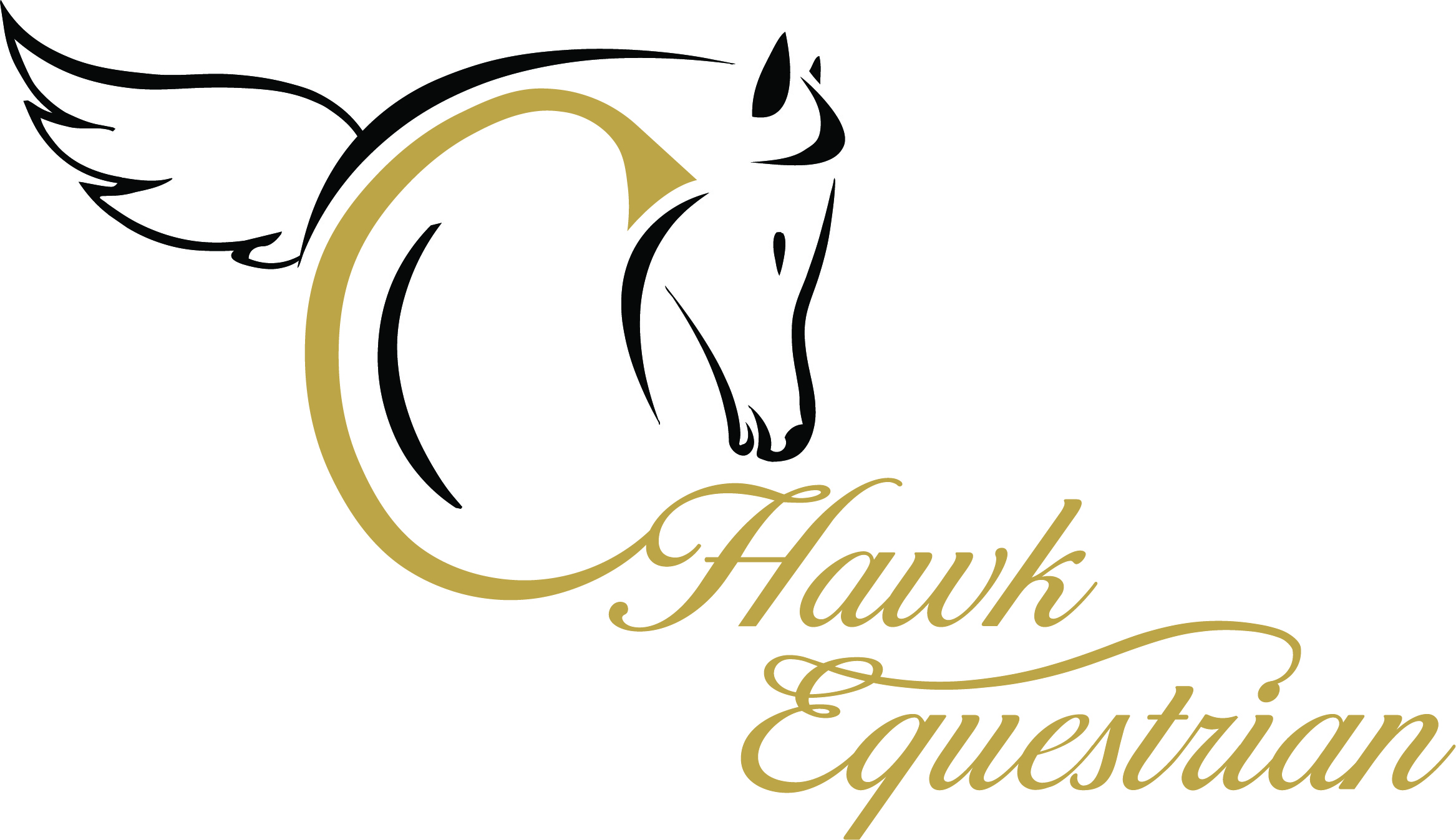 Ride-Critique-RideDressage ClinicApril 20, 2024Rider Name: __________________________Horse Name: __________________________Test: _________________________________ 30 minute private sessions$60Cash is KingCheck payable to Frazier FarmVenmo @CorinneHawksleyPaypal Corinne@frazierfarmct.comThank you!